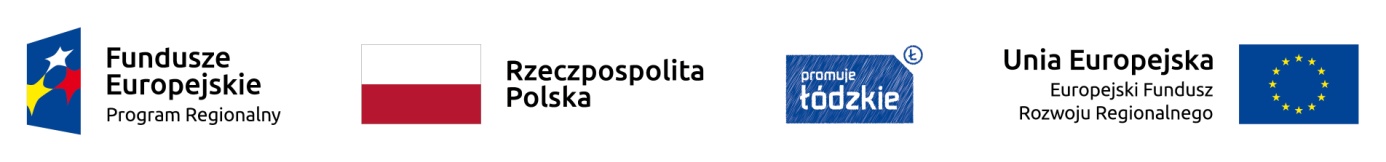 UCZNIOWIE ZE ZDUŃSKIEJ DĄBROWY ZDOBYLI KWALIFIKACJE GROOMERSKIE w ramach projektu „Nauczanie rolnicze XXI wieku - absolwent na rynku pracy” współfinansowanego  ze środków Europejskiego Funduszu Społecznego w ramach Regionalnego Programu Operacyjnego Województwa Łódzkiego na lata 2014 – 20207 lutego 2020 roku w ZSCKR w Zduńskiej Dąbrowie zakończyła  się druga edycja  kursu groomingu (strzyżenia psów). Uprawnienia groomerskie w ramach pierwszej i drugiej edycji kursu otrzymało 30 uczniów Technikum kształcącego w zawodzie technik weterynarii. Kurs trwał 88 godzin, w tym 44 godziny  stanowiły zajęcia praktyczne. Uczniowie zdobyli wiedzę i  dodatkowe umiejętności niezbędne do podjęcia pracy w charakterze groomera, bądź otworzenie własnego salonu psiej estetyki. 